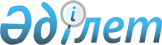 Об определении мест для осуществления выездной торговли в городе Семей
					
			Утративший силу
			
			
		
					Постановление акимата города Семей Восточно-Казахстанской области от 1 июня 2020 года № 722. Зарегистрировано Департаментом юстиции Восточно-Казахстанской области 4 июня 2020 года № 7149. Утратило силу - постановлением акимата города Семей Восточно-Казахстанской области от 16 мая 2022 года № 793
      Сноска. Утратило силу - постановлением акимата города Семей Восточно-Казахстанской области от 16.05.2022 № 793 (вводится в действие по истечении десяти календарных дней после дня его первого официального опубликования).
      Примечание ИЗПИ.
      В тексте документа сохранена пунктуация и орфография оригинала.
      В соответствии с пунктом 3 статьи 8, статьей 27 Закона Республики Казахстан от 12 апреля 2004 года "О регулировании торговой деятельности", статьей 27 Закона Республики Казахстан от 6 апреля 2016 года "О правовых актах", пунктом 102 Правил внутренней торговли, утвержденных приказом исполняющего обязанности Министра национальной экономики Республики Казахстан от 27 марта 2015 года № 264 (зарегистрировано в Реестре государственной регистрации нормативных правовых актов № 11148), акимат города Семей ПОСТАНОВЛЯЕТ:
      1. Определить места для осуществления выездной торговли в городе Семей, согласно приложению к настоящему постановлению.
      2. Признать утратившими силу постановления акимата города Семей от 26 июля 2016 года № 1168 "Об определении мест для осуществления выездной торговли в городе Семей" (зарегистрировано в Реестре государственной регистрации нормативных правовых актов № 4653, опубликовано в Эталонном контрольном банке нормативных правовых актов Республики Казахстан в электронном виде 19 августа 2016 года, в газетах "Семей таңы" и "Вести Семей" 26 августа 2016 года), от 11 июля 2018 года № 1273 "О внесении изменения в постановление акимата города Семей от 26 июля 2016 года № 1168 "Об определении мест для осуществления выездной торговли в городе Семей" (зарегистрировано в Реестре государственной регистрации нормативных правовых актов № 5-2-184, опубликовано в Эталонном контрольном банке нормативных правовых актов Республики Казахстан в электронном виде 27 июля 2018 года, в газетах "Семей таңы" и "Вести Семей" 7 августа 2018 года).
      3. Государственному учреждению "Отдел предпринимательства города Семей Восточно – Казахстанской области" в установленном законодательством порядке обеспечить:
      1) государственную регистрацию настоящего постановления в органах юстиции;
      2) в течение десяти календарных дней после государственной регистрации настоящего постановления акимата направление его копии на официальное опубликование в периодические печатные издания, распространяемые на территории города Семей;
      3) размещение настоящего постановления на интернет-ресурсе акимата города Семей после официального опубликования.
      4. Контроль за исполнением постановления акимата возложить на заместителя акима города по вопросам формирования и исполнения бюджета, кредитной и таможенной политики, банковских учреждений, земельных отношений, сельского хозяйства, ветеринарии, промышленности, предпринимательства, связи, туризма и торговли, инспекции по труду и охране окружающей среды.
      5. Настоящее постановление вводится в действие по истечении десяти календарных дней после дня его первого официального опубликования. Перечень мест для осуществления выездной торговли в городе Семей
      1. Улица Юности (в районе здания № 25).
      2. Улица Красина (в районе здания № 70).
      3. Улица М. Лебаева (в районе здания № 1/2).
      4. Поселок Восход, улица Рудная (в районе здания № 18).
      5. Улица 905 Стройка, площадь в районе бани.
      6. Поселок Восточный, улица А. Кошкинбаевой (в районе здания № 35 "А").
      7. Улица Ак. Сатпаева (в районе здания № 134).
      8. Поселок Холодный ключ (в районе здания № 7 "А").
      9. Улица Ш. Каржаубайулы (в районе здания № 259 "В").
      10. Улица Ж. Карменова (в районе здания № 61 "А").
      11. Поселок Степной (в районе здания № 12 "Д").
      12. Поселок Комсомольский, улица Гурьевская (в районе АЗС "Ахметов").
      13. 1 микрорайон (в районе здания № 7 "А").
					© 2012. РГП на ПХВ «Институт законодательства и правовой информации Республики Казахстан» Министерства юстиции Республики Казахстан
				
      Аким города Семей

Е. Салимов
Приложение к постановлению 
акимата города Семей 
от "1" июня 2020 года № 722